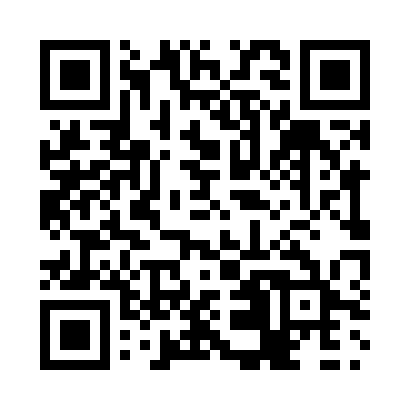 Prayer times for St. Boswells, Saskatchewan, CanadaMon 1 Jul 2024 - Wed 31 Jul 2024High Latitude Method: Angle Based RulePrayer Calculation Method: Islamic Society of North AmericaAsar Calculation Method: HanafiPrayer times provided by https://www.salahtimes.comDateDayFajrSunriseDhuhrAsrMaghribIsha1Mon3:075:031:116:449:2011:162Tue3:075:031:126:449:2011:153Wed3:085:041:126:449:1911:154Thu3:085:051:126:449:1911:155Fri3:095:061:126:449:1811:156Sat3:095:071:126:439:1811:157Sun3:105:071:126:439:1711:158Mon3:105:081:136:439:1611:149Tue3:115:091:136:439:1611:1410Wed3:115:101:136:429:1511:1411Thu3:125:111:136:429:1411:1412Fri3:135:121:136:429:1311:1313Sat3:135:131:136:419:1311:1314Sun3:145:141:136:419:1211:1215Mon3:145:161:136:409:1111:1216Tue3:155:171:146:409:1011:1217Wed3:165:181:146:399:0911:1118Thu3:165:191:146:399:0811:1119Fri3:175:201:146:389:0711:1020Sat3:175:221:146:379:0511:0921Sun3:185:231:146:379:0411:0922Mon3:195:241:146:369:0311:0823Tue3:195:251:146:359:0211:0824Wed3:205:271:146:359:0111:0725Thu3:215:281:146:348:5911:0526Fri3:245:291:146:338:5811:0327Sat3:265:311:146:328:5611:0028Sun3:295:321:146:318:5510:5829Mon3:315:331:146:318:5410:5530Tue3:345:351:146:308:5210:5331Wed3:365:361:146:298:5110:50